PredealHotel Bulevard 3**Politici acomodare extra-persoane:-copiii 0-5 ani au gratuitate la cazarea in pat cu parintii-copiii 05-11.99 achita 55 lei/zi cazarea + micul dejun-copiii 12-15.99 achita 75 lei/zi cazarea + micul dejun-adultii achita 100 lei/zi cazarea + micul dejun*tarifele aplicate sunt pentru 2 persoane, cazare + mic dejun*la tarifele aplicate pentru fiecare hotel, cazarea in apartamente este extra 100 lei/noapte, pe langa suplimentele de acomodare extra-persoane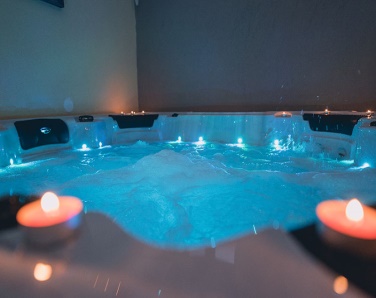 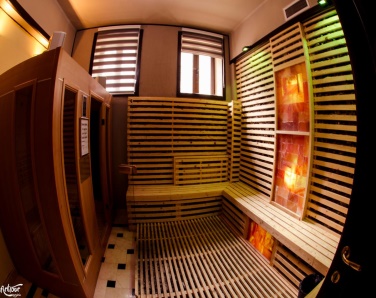 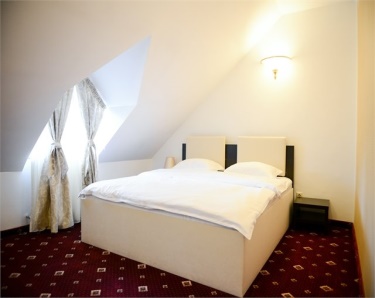 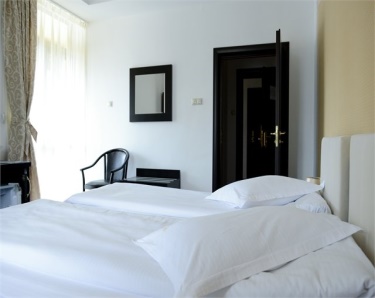 Hotelul Bulevard este situat în staţiunea montană Predeal, la 2 km de pârtiile de schi, şi oferă acces gratuit la internet WiFi, restaurant, terasă şi grădină.Toate camerele includ minibar, TV cu ecran plat cu canale prin cablu, birou, telefon şi baie cu duş cu hidromasaj, uscător de păr, papuci, articole de toaletă gratuite şi halat de baie. Unele camere au balcon şi vedere la munte.luni-vinerivineri-duminicaoctombrie 15.10-15.11198231noiembrie 15.11-15.12198231decembrie 15.12-31.12330363ianuarie 2022363418februarie 2022352385